          Музыкальные раскраски                  (для детей дошкольного возраста)                         «Сидим дома»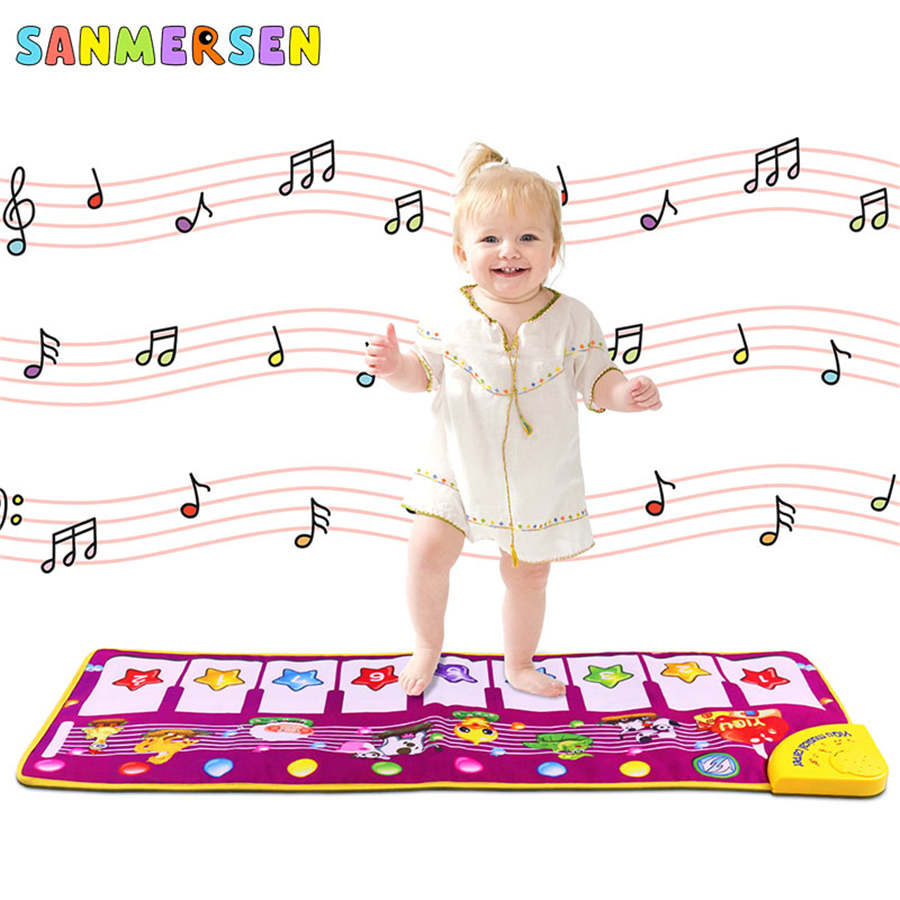                  Музыкальные руководители МБДОУ ДС «КОЛОБОК» г. Волгодонска Ростовской обл.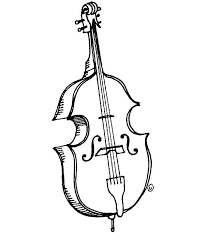 виолончель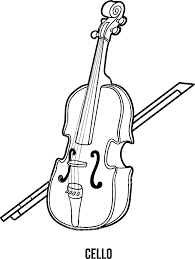 Скрипка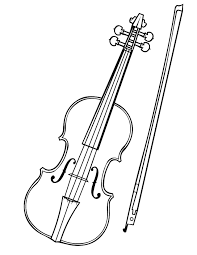 Скрипка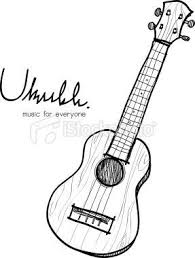 Гитара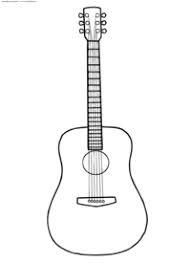 Гитара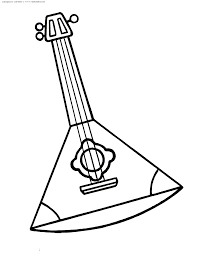 Балалайка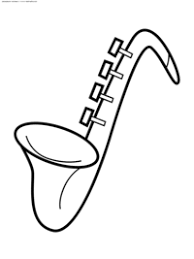 Саксофон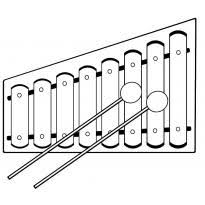 Металлофон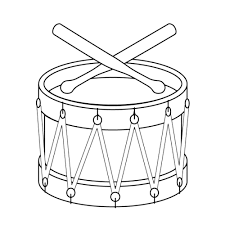 Барабан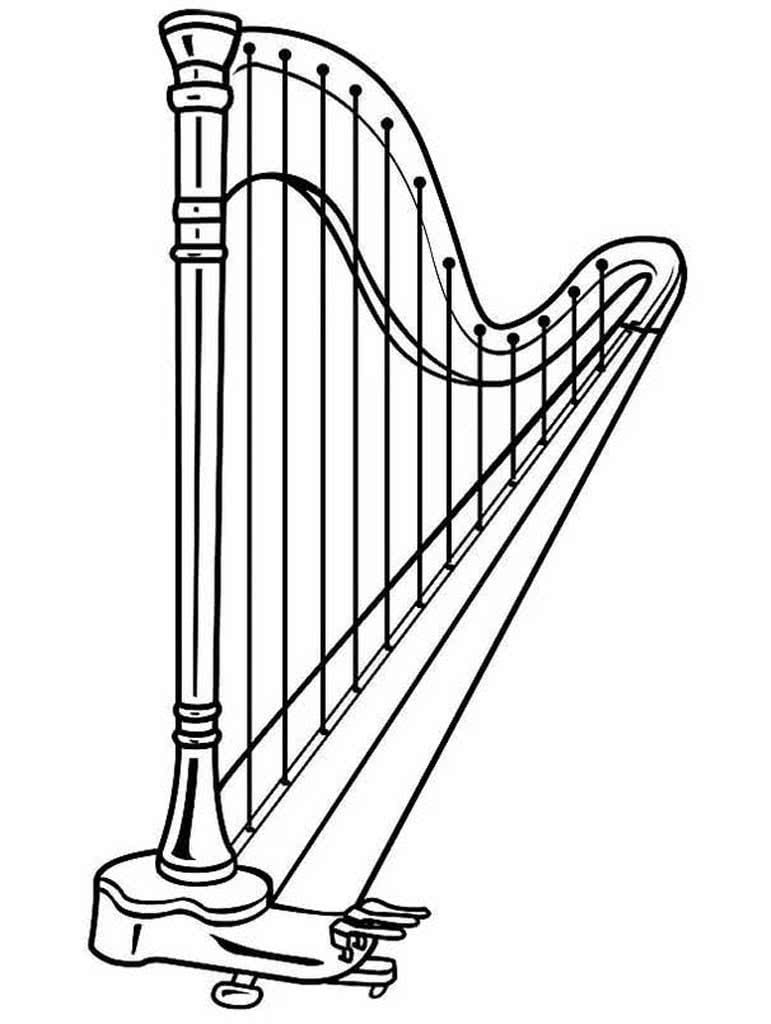 Арфа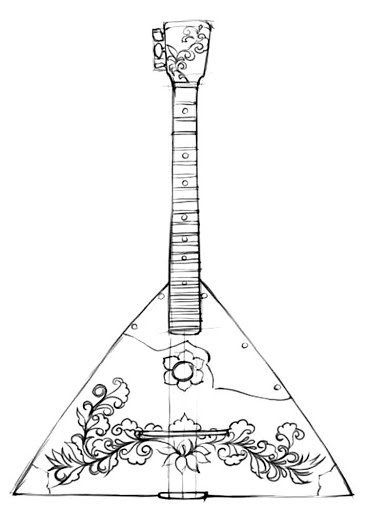 Балалайка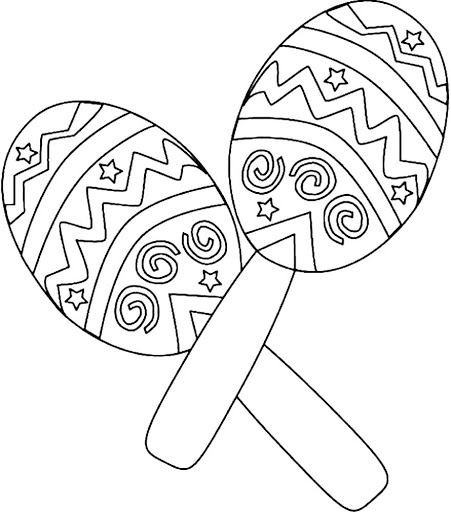 Маракасы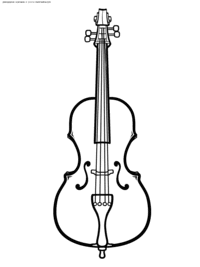 Виолончель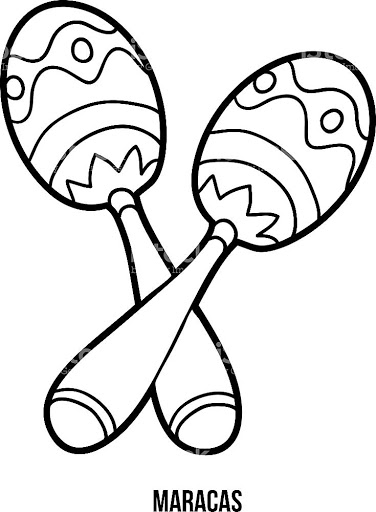 Маракасы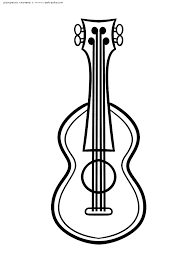 Укулеле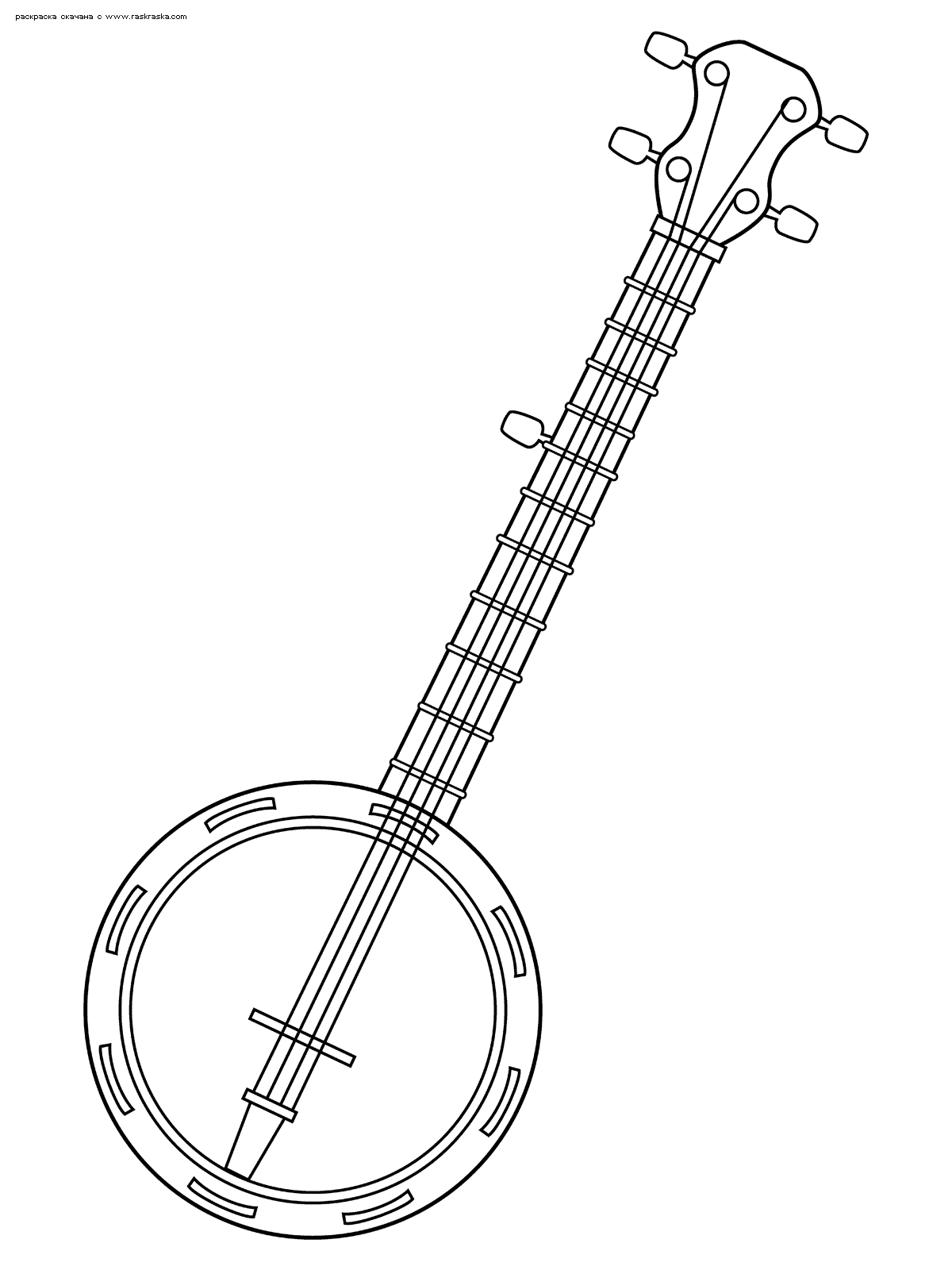 Банджо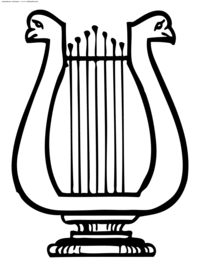 Лира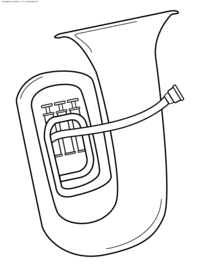 Труба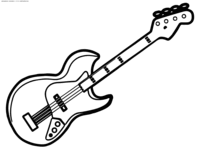 Электрогитара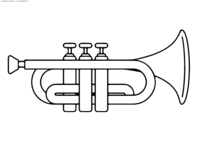 Труба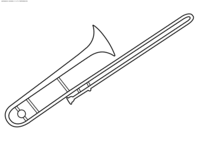 Тромбон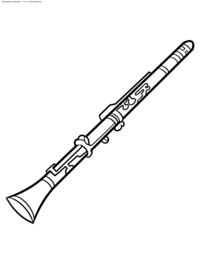 Кларнет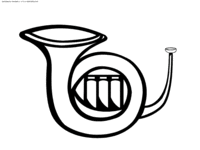 Валторна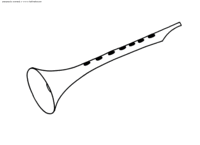 Дудочка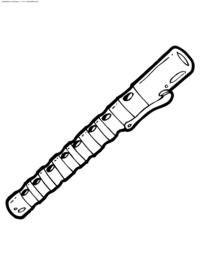 Флейта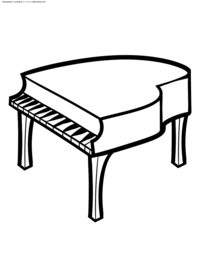 Рояль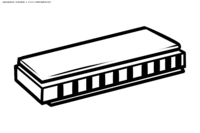 Губная гармошка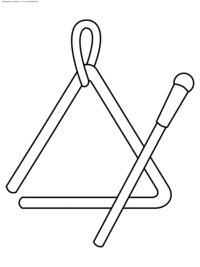 Музыкальный треугольник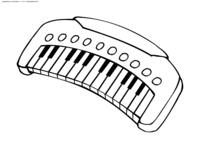 Синтезатор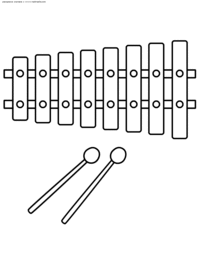 Металлофон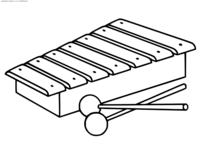 Ксилофон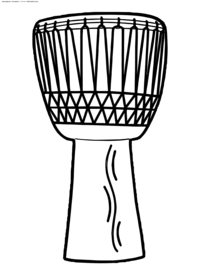 Джембе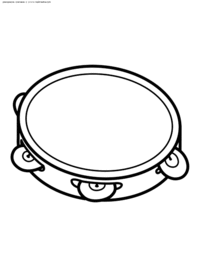 Бубен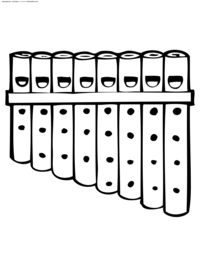 Флейта Пана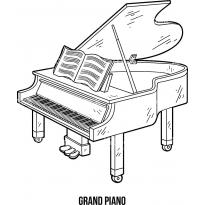 Рояль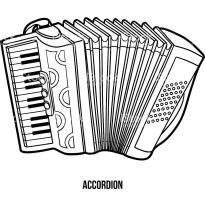 Аккордеон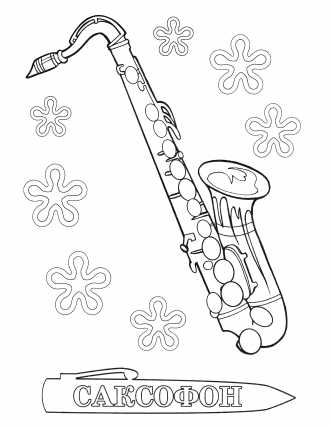 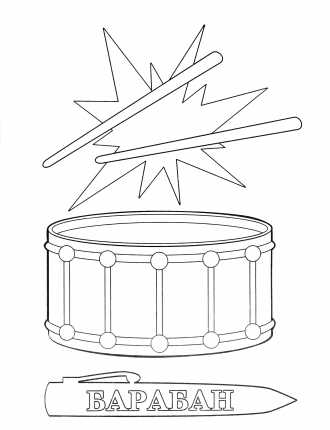 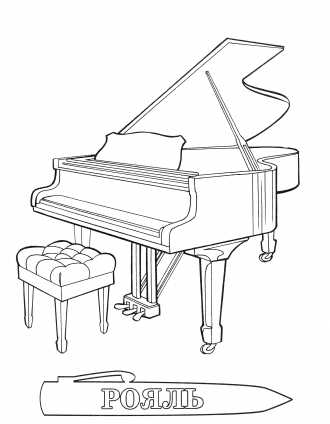 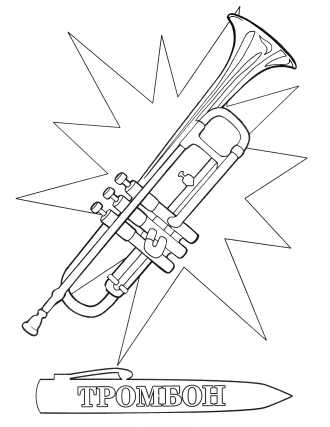 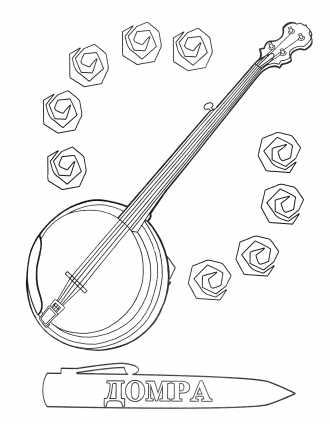 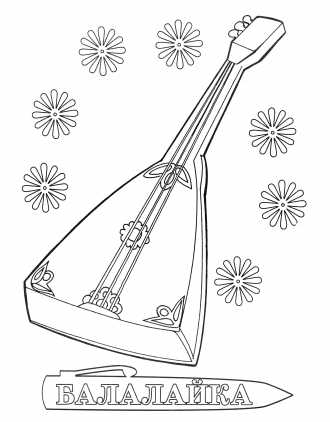 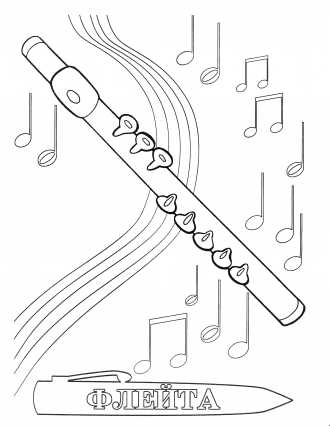 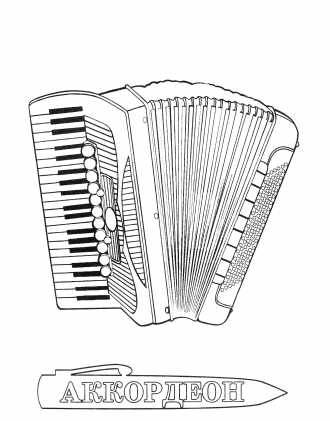 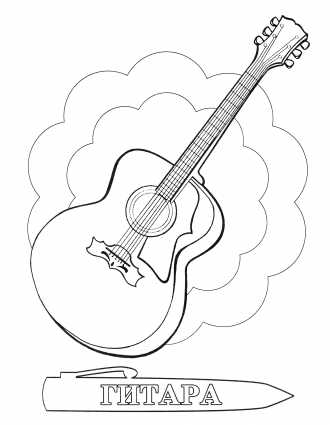 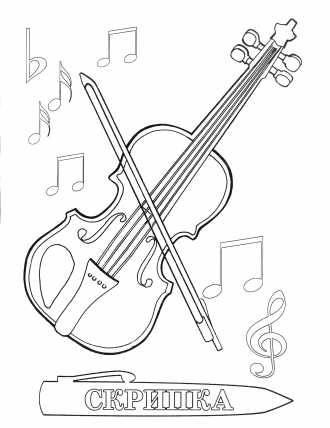 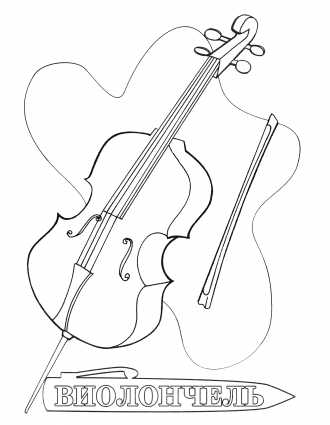 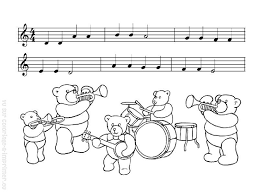 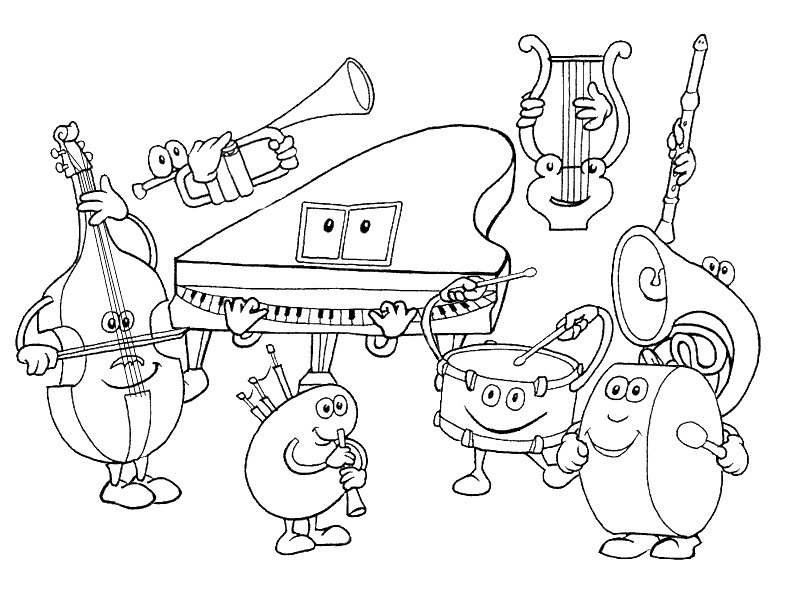 Ложка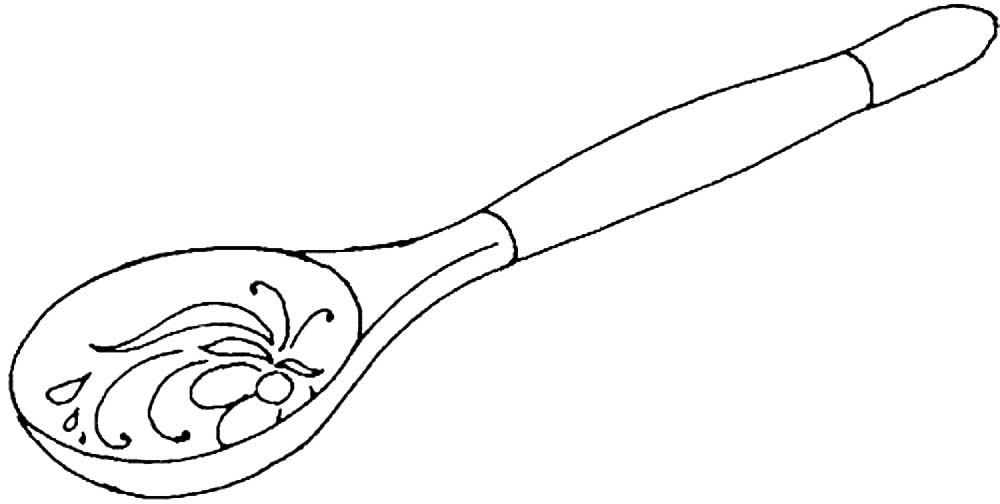 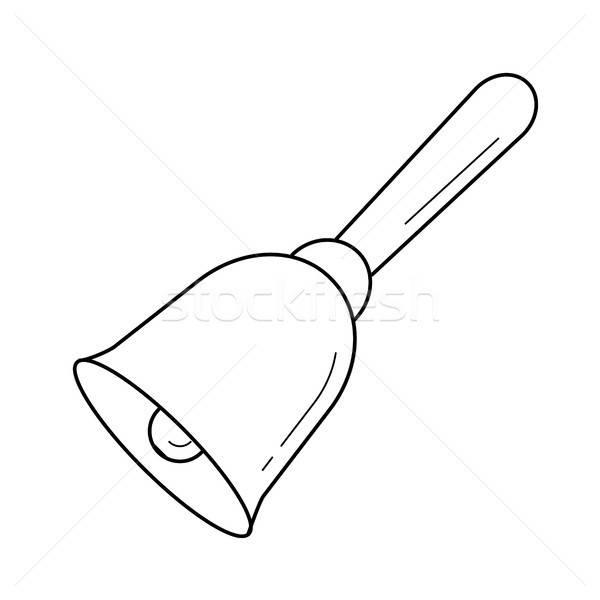 Колокольчик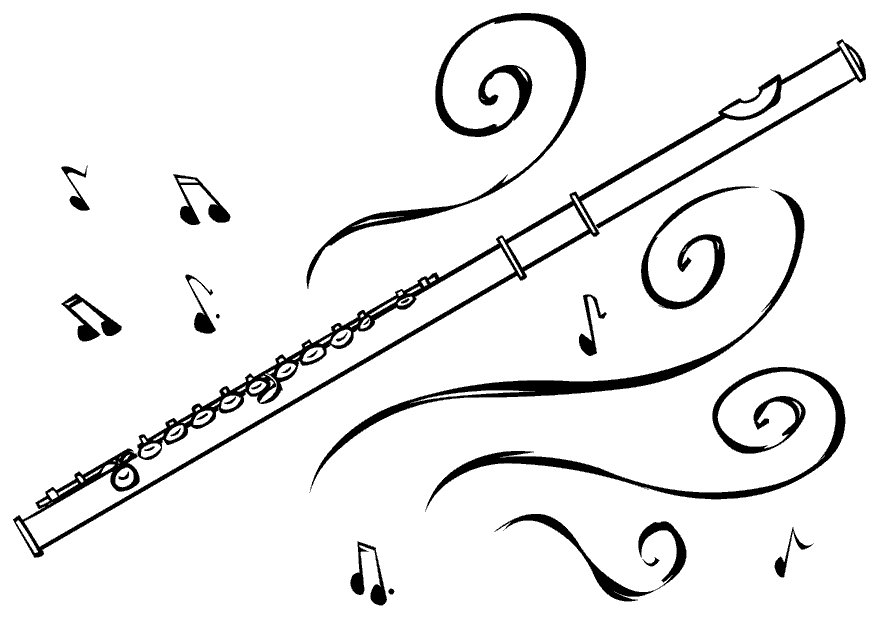 Флейта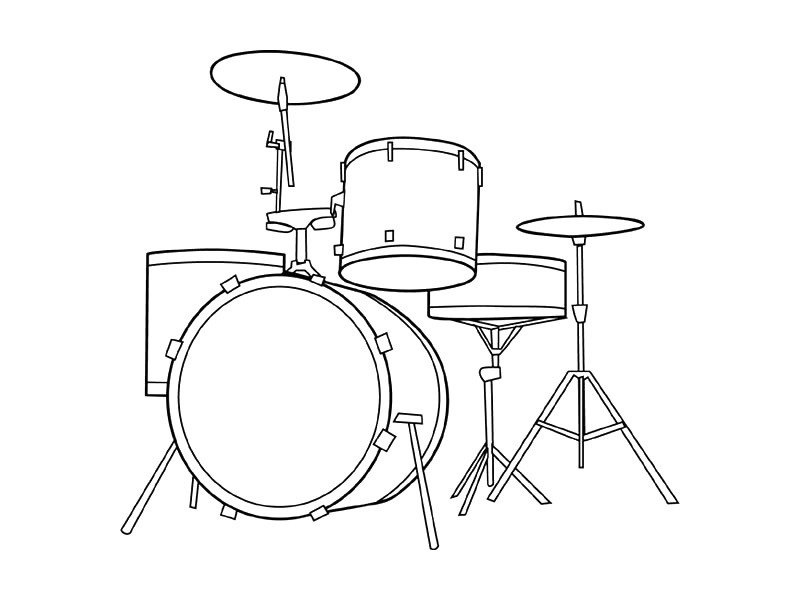 Барабанная установка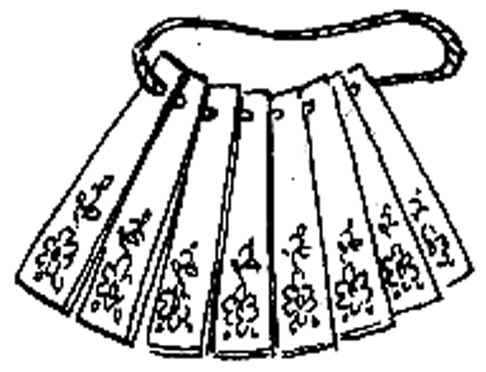 Трещётка